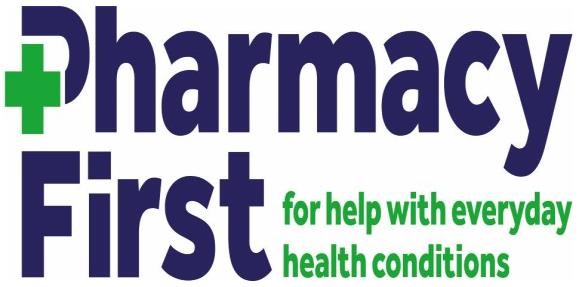 ‘ፋርማሲ ፈርስት ሰርቪስ’ (PHARMACY FIRST SERVICE) መዓልታዊ ንዘጋጥሙ ጸገማት ጥዕናኮማውያን ሰብ-ሞያ ፋርማሲ፡ ንተሓከምቲ፡ መዓልታዊ ብዛዕባ ዘጋጥሙ ሓያለይ ጸገማት ጥዕና፡ ምኽሪ ስለዝልግሱ፡ ባዕላቶም መድሃኒት ይህብዎም፡ ወይ ብሪፈራ ልመልክዕ ናብ ካልኦት ሰብ-ሞያ ጥዕና ይልእክዎም። ‘ፋርማሲ ፈርስት ሰርቪስ’፡ ከም’ዚ ዝኣመሰለ ክኢላዊ ዓቕሚ ብምድላብ፡ ኮማውያን ክኢላታት ገለ ፍወሳውያን ተግባራት ንኸሳላስሉ ዕድል ይህብ፤ ማለት እቶም ፍወሳታት ኣድለይቲ ምስዝዀኑ እሞ፡ ተሓከምቲ ብመሰረት መመርሒ ኣገልግሎት ጥዕና ብዘይ ገንዘባዊ ክፍሊት ንኽሕከሙ ተቐባልነት ዘለዎም ምስዀኑ።ኣብ ውሽጢ ኮማውያን ፋርማሲታት ዝርከብ ‘ፋርማሲ ፈርስት ሰርቪስ’፡ ተሓከምቲ ኣብ ኣገልግሎት ክንክን ጥዕና ዘለዎም ዕድል ተጠቃምነት ዘመሓይሽ፣ ከምኡ’ውን፡ ብዛዕባ መዓልታዊ ዘጋጥሙ ጸገማት ጥዕና ዝመጸ፡ ንፋርማሲ ከም ቀዳማይ ኣማራጺ ናይ ጥዕናዊ ምኽሪ ንኽንጥቀመሉ ዘተባብዕ እዩ። ኣብ ገሊኣቱ፡ ሓፈሻዊ ሓኪም ናብ ዝዀነ ዶክተር ቀሪብና ንኽንረአ እነጥፍኦ ዘየድሊ ናይ ትጽቢት ግዜ እውን የወግድ።ኮማውያን ፋርማሲታት ኣብ ማእከል ኮማት ምቹእ ቦታ ዝሓዛ ኰይነን፡ ማዕጾአን ንኹሉ ሰብ ርሑው እዩ። ኣብ መላእ ሰሜን ኣየርላንድ፡ በዓል-ሞያ ፋርማሲ ናጻን ውልቃውን ጥዕናዊ ምኽሪ ዝልግሰለን ልዕሊ 520 ፋርማሲታት ኣለዋ።ብመሰረት ቀዳማይ መደብ ፋርማሲ (Pharmacy First Scheme)፡ ኣብ ፋርማሲ ሕክምና ዝግበረሎም ጸገማት ጥዕና፡ እዞም ቀጺሎም ዝጥቀሱ ዘለዉ እዮም፦1. ንቡር ፈጸጋ2. ፋንጋስ እግሪ3. ቅጽበታዊ ተቕማጥ4. ኩኩዕ እዝኒ5. ረኽሲ ረቃቒቶ6. ጅርባዶ/ኦሞሮድዮ7. ቁማል ርእሲ8. ቍስልታት ኣፍ9. ዓበቕ10. ፍገ11. ፋንጋሳዊ ረኽሲ ኣፍ12. ፋንጋሳዊ ረኽሲ ርሕሚ13. ጡብ-ኣድጊእዚ ኣገልግሎት እዚ፡ ኣብ ሰሜን ኣየርላንድ ሓፈሻዊ ሓኪም ዝዀነ ዶክተር ንዘለዎዝዀነ ይኹን ሰብ፡ ክፉት እዩ።እዚ ኣገልግሎት፡ ዕድሚኦም ልዕሊ 3 ኣዋርሕ ንዝዀነ ተሓከምቲ ጥራይ የገልግል። ይኹን’ምበር፡ ነፍሲወከፍ ኣብ መዝገብ ፋርማሲ ዝሰፈረ መድሃኒት፡ ንዅላቶም ተሓከምቲ ክሰማማዕ ይኽእል እዩ ማለት ኣይኰነን። እዚ ኣገልግሎት እዚ፡ ነቶም ኣብ ባንኮ ናይ ፋርማሲ ፍቓድ ዘለዎም ክልታት ዕድመ፡ ምስ’ቶም ፍቑዳት ዝዀኑ መድሃኒታት የዛምድ።ኣብ ‘ፋርማሲ ፈርስት ሰርቪስ’ ንኽሕከም ዝፍቀደሉ - ዝተሓተ ዕድሚኡ ሰብ፡ ወዲ/ጓል 3 ኣዋርሕ እዩ/ያ። እዚ ግን፡ ፍቓድ ናይ’ቲ ዝወሃብ መድሃኒት፡ ንነኣሽቱ ህጻናት ንኽወሃብ ፍቑድ ምዃኑ ዝጠቅስይኹን-ኣይኹን ማለት’ዩ። ኣብ ገለ መድሃኒታት፡ እቲ ዝተሓተ ዕድመ ናይ ተጠቀምቲ ልዕሊ 3 ኣዋርሕ እዩ።እዚ፡ ‘ፋርማሲ ፈርስት ሰርቪስ’ እንታይ ምዃኑ ዝገልጽ ሓጺር ጽማቝ ትሕዝቶ እዩ።ዝዀነ ይኹን ሕቶ ምስዝህልወኩም፡ ኣብ ፋርማሲ ንዝርከቡ፡ ንግለን